April 13, 2012Nomination FormNominators must be registered members of IWGI-CanadaAcceptance of Nomination		Deemed signed if typed and e-mailedFor the NomineePlease explain your reasons for accepting this nomination If you are mailing this nomination please use the mailing address in the letterhead.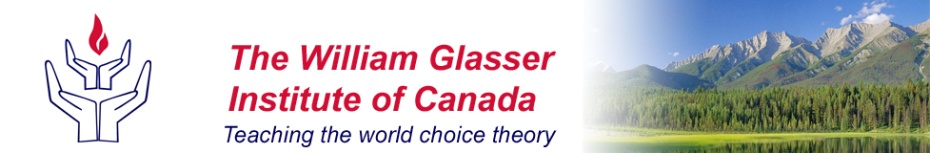 TEACHING THE  WORLDCHOICE THEORYInstitut William Glasser Institute – Canada3920 Sunset Blvd. | North Vancouver, BC, Canada | V7R 3X9 | T 604 985 7567 | F 604 985 7567         admin@wgicanada.org       www.wgicanada.orgENSEIGNONS AU MONDE ENTIERLA THÉORIE DU CHOIXI nominateI nominatewhose e-mail address iswhose e-mail address iswhose e-mail address iswhose e-mail address is								All nominations must have a valid e-mail address								All nominations must have a valid e-mail address								All nominations must have a valid e-mail address								All nominations must have a valid e-mail address								All nominations must have a valid e-mail address								All nominations must have a valid e-mail address								All nominations must have a valid e-mail address								All nominations must have a valid e-mail address								All nominations must have a valid e-mail address								All nominations must have a valid e-mail addressto the position ofto the position ofto the position offor a term offor a term of(  )(  )Year(s).  to serve on theBoard of Institut William Glasser Institute – Canada effective January 1, 2013 for the length of term indicated.Board of Institut William Glasser Institute – Canada effective January 1, 2013 for the length of term indicated.Board of Institut William Glasser Institute – Canada effective January 1, 2013 for the length of term indicated.Board of Institut William Glasser Institute – Canada effective January 1, 2013 for the length of term indicated.Board of Institut William Glasser Institute – Canada effective January 1, 2013 for the length of term indicated.Board of Institut William Glasser Institute – Canada effective January 1, 2013 for the length of term indicated.Board of Institut William Glasser Institute – Canada effective January 1, 2013 for the length of term indicated.Board of Institut William Glasser Institute – Canada effective January 1, 2013 for the length of term indicated.Board of Institut William Glasser Institute – Canada effective January 1, 2013 for the length of term indicated.Board of Institut William Glasser Institute – Canada effective January 1, 2013 for the length of term indicated.SignedDate		Deemed signed if typed and e-mailed		Deemed signed if typed and e-mailed		Deemed signed if typed and e-mailed		Deemed signed if typed and e-mailed		Deemed signed if typed and e-mailed		Deemed signed if typed and e-mailed		Deemed signed if typed and e-mailed		Deemed signed if typed and e-mailed		Deemed signed if typed and e-mailed		Deemed signed if typed and e-mailedIAccept the nomination for the position ofAccept the nomination for the position ofAccept the nomination for the position offor a term offor a term offor a term of(   )year(s)  to serve on the Board of IWGI-Canada effective January 1, 2013.year(s)  to serve on the Board of IWGI-Canada effective January 1, 2013.year(s)  to serve on the Board of IWGI-Canada effective January 1, 2013.year(s)  to serve on the Board of IWGI-Canada effective January 1, 2013.year(s)  to serve on the Board of IWGI-Canada effective January 1, 2013.SignedSignedDate